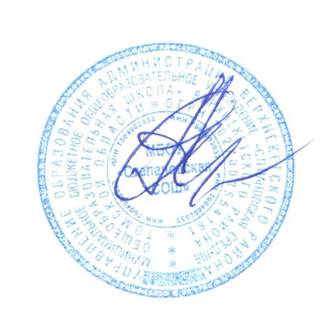 УтверждаюДиректор школы __________ А.А.АндреевПриказ № 131/1 от 15.09.2018г. План работы ШМО учителейестественно-математического цикла на 2018-2019 учебный год.Методическая тема:«Развитие профессиональной компетентности педагога, как фактор повышения качества образования в условиях подготовки к введению ФГОС»Цель: реализация современных технологий обучения на уроке через вовлечение учителей в инновационные процессы обучения и создание условий для перехода на новые ФГОС.Задачи МО:Повысить квалификацию педагогов по проблеме перехода на новые учебные стандарты.Произвести отбор методов, средств, приемов, технологий, соответствующих новым ФГОС.Внедрить в практику работы всех учителей МО современные образовательные технологии, направленные на формирование компетентностей обучающихся: технологию развития критического мышления, информационно-коммуникационную технологию, игровые технологии, технологию проблемного обучения, метод проектов, метод самостоятельной работы.Накопить дидактический материал, соответствующий новым ФГОС.Использовать Интернет-ресурсы в учебно-воспитательном процессе с целью развития личности учащихся, их творческих и интеллектуальных способностей, а также улучшения качества обученности обучающихся.Продолжить работу с одарёнными детьми и организовать целенаправленную работу со слабоуспевающими учащимися через индивидуальные задания, осуществлять психолого-педагогическую поддержку слабоуспевающих учащихся, совершенствовать внеурочную деятельность согласно ФГОС.Повысить уровень подготовки учащихся к ЕГЭ и ГИА по предметам естественно-математического цикла через внедрение современных образовательных технологий (проектной, исследовательской, ИКТ).Формы методической работы  ШМО:проведение заседанийосуществление внутришкольных мониторингов преподавания предметовподготовка и проведение  предметных недельработа учителей над темами самообразованияорганизация и проведение открытых уроковучастие в подготовке педагогических советов по методической теме школыучастие  в конкурсах, олимпиадах различных уровнейПлан работы школьного методического объединенияПлан заседаний ШМО№Основное направлениеСодержание деятельностиСрокОтветственные1Аналитическая деятельность1.Анализ работы ШМО за 2017-2018 уч. год2. Анализ преподавания и качества знаний учащихся3. Анализ результатов итоговой аттестации4. Анализ проведения школьных олимпиад5. Анализ участия учащихся школы в районных олимпиадах6. Анализ проведения предметной неделисентябрьпо четвертям и полугодиямпо окончанию школьного турапо окончанию районного турапо окончанию неделиРуководитель МОучителя-предметники2Планирование и организация деятельности методического  объединения1.Заседания ШМО. Участие в работе районных методических объединений2. Планирование работы на 2018-2019 уч. год3. Утверждение  рабочих программ.4. Теоретические основы и практика проектирования современного урока в условиях реализации ФГОС5. Круглый стол «Совершенствование методики работы по подготовке к ОГЭ».6. Планирование проведения школьных олимпиад и предметной недели.сентябрь – майсентябрьсентябрьноябрьянварьоктябрь - декабрьучителя – предметникиЗавуч по УР Резвых Т.П.Берёзкина Н.В. учителя – предметники3Оказание практической методической помощи учителям1. Педсовет «Пути повышения качества образования».2.Использование информационно-образовательных ресурсов на уроках 3. Продолжаем изучать: - Стандарты нового поколения - Аттестация по-новому4. Формы использования ИКТ в образовательном процессе. 5. Организация внеурочной деятельности в условиях введения ФГОС6. О ходе работы учителей 5-6-7-8-х классов при переходе на ФГОС ООО нового поколения и педагогов, обеспечивающих внеурочный компонент учебного плана (программное обеспечение, усвоение учащимися учебного материала). 7. 7. 7.Анализ проблем перехода школы на ФГОС нового поколения.ноябрьв течение годапо мере необходимостифевральСилаева И.В.,Резвых Т.П.,руководители МОучителя – предметникиУчителя 5-6-7-8-х классов, преподаватели внеурочной деятельности, руководители МО Резвых Т.П.,Силаева И.В.4Изучение состояния преподавания и качества знаний учащихся1. Работа элективов.2. Мониторинг качества знаний3. Мониторинг результатов  ОГЭ и ЕГЭ  в 9 и 11 классахв течение годав конце четвертимарт - апрель учителя–предметники5Изучение  и передача передового опыта1. Районная научно-методическая конференция «Грани педагогического мастерства» на базе МАОУ «БСШ №2»2. Творческий отчет  «Методическое портфолио педагога». Промежуточный  отчет по темам самообразования.апрельТрифонова Е. Г.учителя–предметникиЗДМР6Работа с одаренными детьми1. Определение контингента и составление плана работы по сопровождению одаренных детей.2. Методическое совещание «Сопровождение одаренных детей в урочной и внеурочной деятельности. Индивидуальный учебный план» 3. Проведение I (школьного) этапа Всероссийской олимпиады школьников по общеобразовательным предметам4. Муниципальный этап Всероссийской олимпиады школьников по общеобразовательным предметам 5. Анализ проведения олимпиад школьного, районного уровня.5. Предметные недели.сентябрь - октябрьоктябрьоктябрь -ноябрьноябрь - декабрьучителя–предметникиСилаева И.В.Силаева И.В.Герасимова А.В.Резвых Т.П.,Силаева И.В.,руководители МОучителя–предметники7Научно-методическая работа.1. Организация работы над проектами по предмету в 5-8 классах (ФГОСООО).2. Методическое совещание «Переход на ФГОС в основной школе – положительные эффекты и  проблемы»3.Разработка системы уроков по подготовки учащимися к ОГЭ и ЕГЭ.   4.Работа по самообразованию, совершенствованию педагогического мастерства, повышение квалификации. 5.Работа с информационными системами, заполнение электронного журнала,   расширение информационного пространства, освоение работы в интернете.               6.Обмен педагогическим опытом.       7.Внедрение в образовательный процесс информационных технологий,  разработка презентаций по теме урока.                  8.Внеурочная деятельность с целью расширения кругозора учащихся и привитие им интереса к изучаемым предметам.октябрьмарт - майв течение годаСилаева И.В.,руководители МОРезвых Т.П.,учителя–предметникиТематикаТематикаСроки проведенияСроки проведенияОтветственныеЗаседание№1Тема:   «Содержание и основные направления деятельности МО на 2018-2019 учебный год» Заседание№1Тема:   «Содержание и основные направления деятельности МО на 2018-2019 учебный год» Заседание№1Тема:   «Содержание и основные направления деятельности МО на 2018-2019 учебный год» Заседание№1Тема:   «Содержание и основные направления деятельности МО на 2018-2019 учебный год» Заседание№1Тема:   «Содержание и основные направления деятельности МО на 2018-2019 учебный год» План заседания:1. Анализ результатов итоговой аттестации по предметам естественно – математического цикла в 2017 – 2018уч.г.2. План  работы ШМО на текущий год.3. Подготовка к проведению школьного тура олимпиады школьников по предметам.4. Организация проведения входной диагностики в 5-11 классах.5. Изучение инструктивно- методических писем Министерства образования РФ к новому учебному году.6. Изучение нормативных документов,правил ведения школьной документации, ученических тетрадей, периодичность их проверки.План заседания:1. Анализ результатов итоговой аттестации по предметам естественно – математического цикла в 2017 – 2018уч.г.2. План  работы ШМО на текущий год.3. Подготовка к проведению школьного тура олимпиады школьников по предметам.4. Организация проведения входной диагностики в 5-11 классах.5. Изучение инструктивно- методических писем Министерства образования РФ к новому учебному году.6. Изучение нормативных документов,правил ведения школьной документации, ученических тетрадей, периодичность их проверки.сентябрьсентябрьЗавуч по УР Резвых Т.П.Руководитель МОРуководитель МОИтоги  I четверти. Анализ качества знаний и успеваемости учащихся.Анализ выполнения учебных программ и планов.Анализ  адаптации учащихся  5 класса к системе обучения и требованиям основной школы.Анализ результатов входных контрольных работ по предметам Организация работы с неуспевающими учащимися.Результаты школьного этапа Всероссийской олимпиады школьников.Подготовка к участию в районном туре Участие в конкурсе Кенгуру – выпускникам.Итоги  I четверти. Анализ качества знаний и успеваемости учащихся.Анализ выполнения учебных программ и планов.Анализ  адаптации учащихся  5 класса к системе обучения и требованиям основной школы.Анализ результатов входных контрольных работ по предметам Организация работы с неуспевающими учащимися.Результаты школьного этапа Всероссийской олимпиады школьников.Подготовка к участию в районном туре Участие в конкурсе Кенгуру – выпускникам.сентябрь - октябрьсентябрь - октябрьЗавуч по УР Резвых Т.П.Завуч по УР Резвых Т.П.Руководитель МОучителя–предметникиЗаседание№2Тема: «Новые педагогические технологии в обучении предметов естественно математического  цикла».
Заседание№2Тема: «Новые педагогические технологии в обучении предметов естественно математического  цикла».
Заседание№2Тема: «Новые педагогические технологии в обучении предметов естественно математического  цикла».
Заседание№2Тема: «Новые педагогические технологии в обучении предметов естественно математического  цикла».
Заседание№2Тема: «Новые педагогические технологии в обучении предметов естественно математического  цикла».
План заседания:1. Современные образовательные технологии как средство реализации ФГОС.2. Сообщения учителей - предметников о технологиях часто используемых на уроках. 3. Обмен опытом по внедрению ФГОС в 5 - 8 классах.4.Подготовка и проведение недели предметов ЕМЦ.План заседания:1. Современные образовательные технологии как средство реализации ФГОС.2. Сообщения учителей - предметников о технологиях часто используемых на уроках. 3. Обмен опытом по внедрению ФГОС в 5 - 8 классах.4.Подготовка и проведение недели предметов ЕМЦ.ноябрь - декабрьноябрь - декабрьРуководитель МОучителя - предметникиЗаседание №3Тема: « «Домашнее задание, его роль в формировании учебных компетенций»Заседание №3Тема: « «Домашнее задание, его роль в формировании учебных компетенций»Заседание №3Тема: « «Домашнее задание, его роль в формировании учебных компетенций»Заседание №3Тема: « «Домашнее задание, его роль в формировании учебных компетенций»Заседание №3Тема: « «Домашнее задание, его роль в формировании учебных компетенций»План заседания:1. Развитие познавательной мотивации обучения через систему домашних заданий на уроках ЕМЦ.2.Методы проверки и оценки знаний, умений и навыков обучающихся. Организация контроля с помощью тестов.3. Итоги контрольных работ за I полугодие.
3.Отчёт о проведении недели предметной недели ЕМЦ.4. Организация подготовки обучающихся к ОГЭ и ЕГЭ по предметам ЕМЦ.5. Выполнение программ по предметам за 1 полугодиеПлан заседания:1. Развитие познавательной мотивации обучения через систему домашних заданий на уроках ЕМЦ.2.Методы проверки и оценки знаний, умений и навыков обучающихся. Организация контроля с помощью тестов.3. Итоги контрольных работ за I полугодие.
3.Отчёт о проведении недели предметной недели ЕМЦ.4. Организация подготовки обучающихся к ОГЭ и ЕГЭ по предметам ЕМЦ.5. Выполнение программ по предметам за 1 полугодиеянварь-февральянварь-февральРуководитель МОучителя - предметникиВсе члены ШМОЗаседание №4Тема: «Технология подготовки выпускников к итоговой аттестации»Заседание №4Тема: «Технология подготовки выпускников к итоговой аттестации»Заседание №4Тема: «Технология подготовки выпускников к итоговой аттестации»Заседание №4Тема: «Технология подготовки выпускников к итоговой аттестации»Заседание №4Тема: «Технология подготовки выпускников к итоговой аттестации»План заседания:1.  Обмен опытом «Пути повышения эффективности работы учителей по подготовке выпускников школы к ОГЭ и ЕГЭ»2.  Организация системы работы по предупреждению пробелов в знаниях учащихся.3.Организация самостоятельной деятельности учащихся на уроке как действенное средство повышения его качества.4. Анализ работы за 3 четверть (успеваемость, выполнение программ).5. Итоги самообразования учителей. Отчёт по темам  самообразования.План заседания:1.  Обмен опытом «Пути повышения эффективности работы учителей по подготовке выпускников школы к ОГЭ и ЕГЭ»2.  Организация системы работы по предупреждению пробелов в знаниях учащихся.3.Организация самостоятельной деятельности учащихся на уроке как действенное средство повышения его качества.4. Анализ работы за 3 четверть (успеваемость, выполнение программ).5. Итоги самообразования учителей. Отчёт по темам  самообразования.март- апрельмарт- апрельучителя - предметникиРуководитель МОЗаседание №5Тема: «Итоги работы МО за 2018-2019 учебный год. Задачи на 2019-2020 учебный год».
Заседание №5Тема: «Итоги работы МО за 2018-2019 учебный год. Задачи на 2019-2020 учебный год».
Заседание №5Тема: «Итоги работы МО за 2018-2019 учебный год. Задачи на 2019-2020 учебный год».
Заседание №5Тема: «Итоги работы МО за 2018-2019 учебный год. Задачи на 2019-2020 учебный год».
Заседание №5Тема: «Итоги работы МО за 2018-2019 учебный год. Задачи на 2019-2020 учебный год».
План заседания:
1. Анализ работы МО за 2018 - 2019 учебный год. Задачи на 2019-2020 учебный год.2. Планирование работы на 2018- 2019 учебный год.3. Мониторинг качества знаний обучающихся по предметам ЕМЦ за год.4. Подведение итогов годовых контрольных работ.
5. Анализ выполнения учебных программ.6. Итоги участия в мероприятиях различных уровней педагогов и обучающихся.маймайРуководитель МОучителя - предметникиРуководитель МОучителя - предметники